                                                                           1. Carte des climats          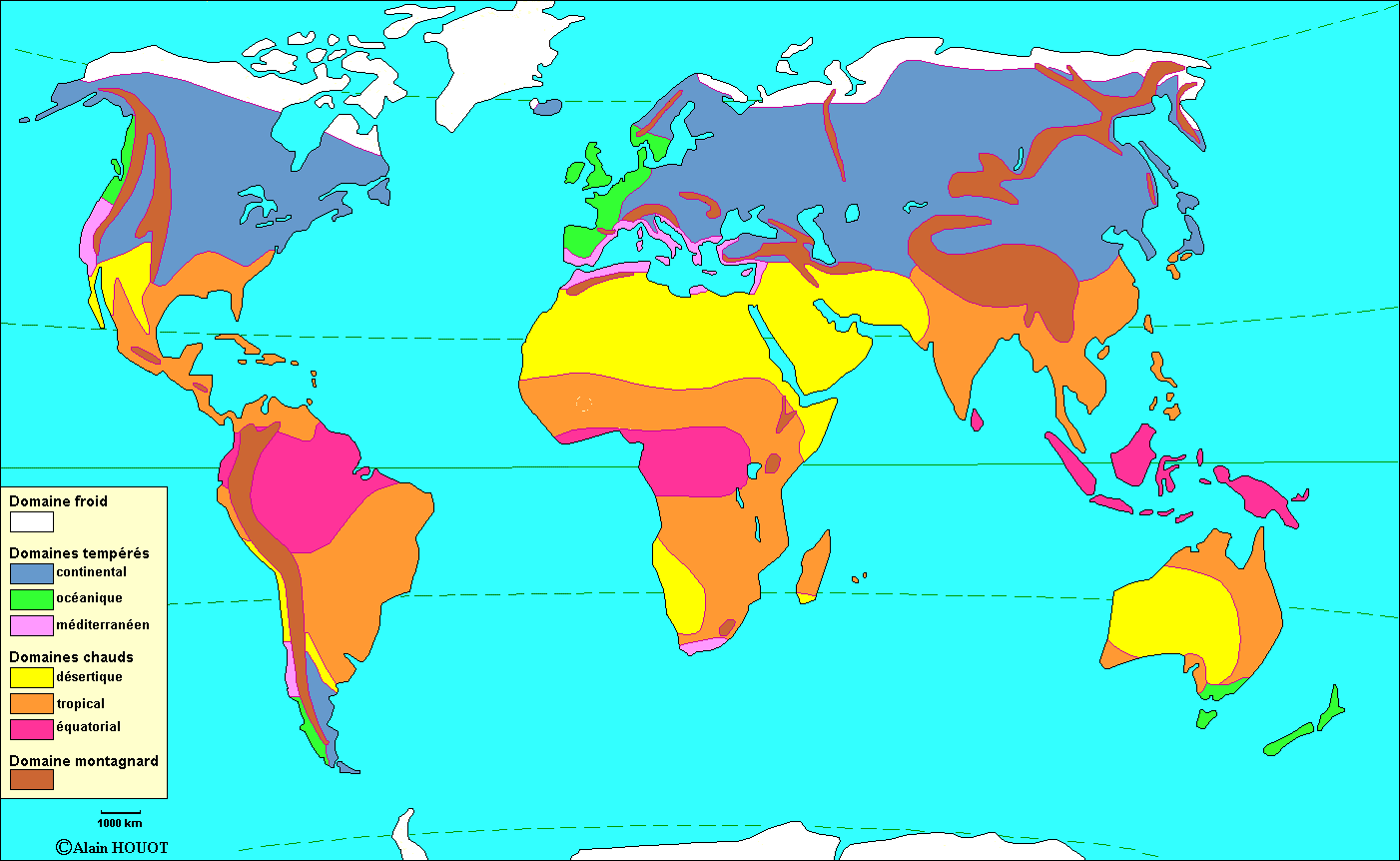 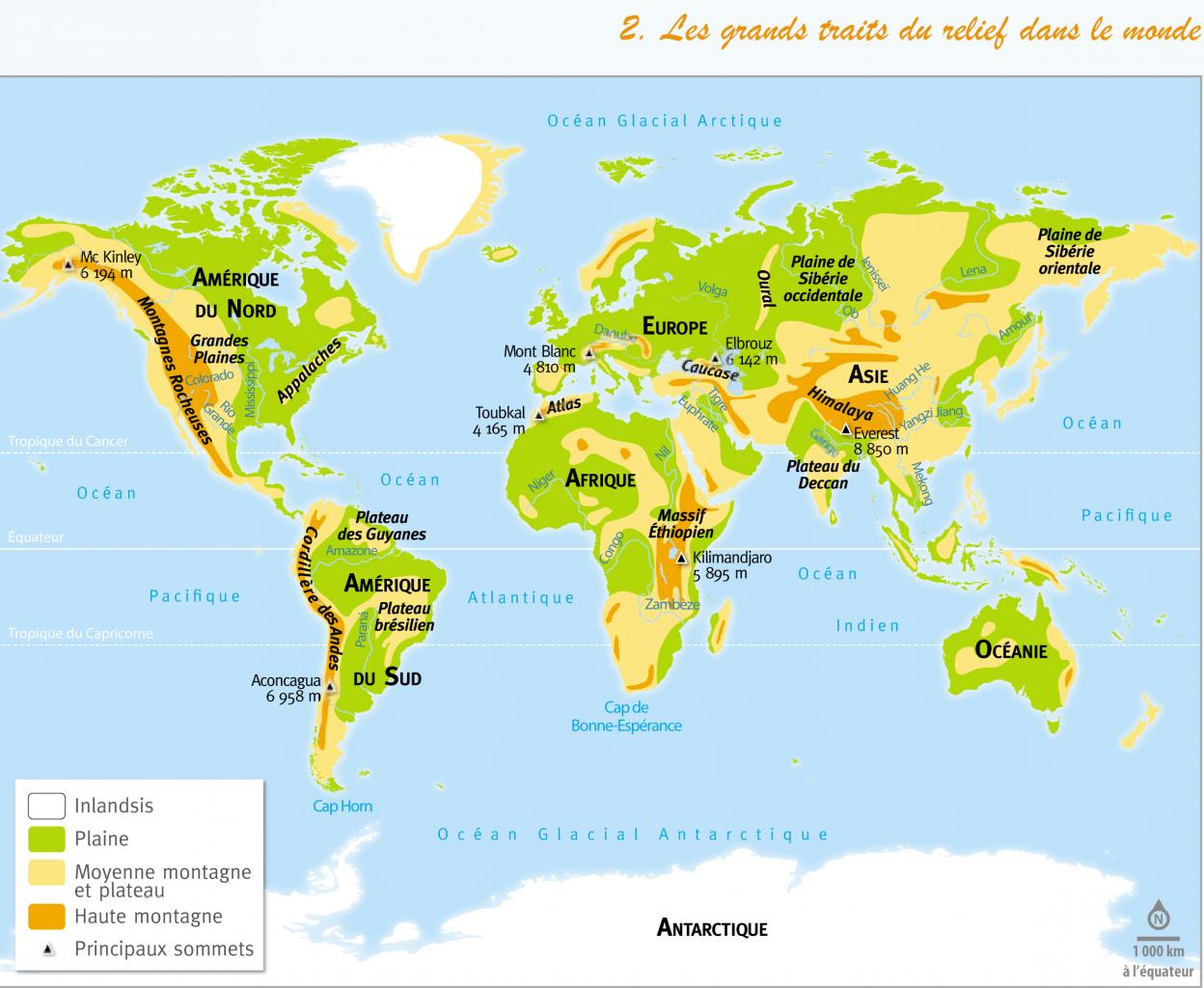 